PLATICAS PREMATRIMONIALES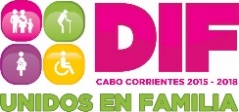 Asesor Jurídico del DIF Municipal: Lic. Santiago Noyola CastellónTeléfono: 2690130Responsable del Programa: Lic. Santiago Noyola CastellónEmail: Domicilio: Primero de Abril # 10 Col. CentroTeléfonos: 2690130 Objetivo:	Concientizar a la población próxima a contraer matrimonio, y con ello disminuir el índice de divorcio a nivel estado.Servicios que Presta:Entrevista Orientación Curso PrematrimonialConstancia PrematrimonialREQUISITOS:Identificación oficial del INE Acta de Nacimiento Pago de Cuota de Recuperación Presentarse Ambos ContrayentesAsistir PuntualmentePresentar los Documentos en 1 copiaInscribirse por lo menos 3 días antes Horarios:Viernes de 10:00 a.m. a 11:30Cuota de Recuperación: 	$150.00 por pareja 